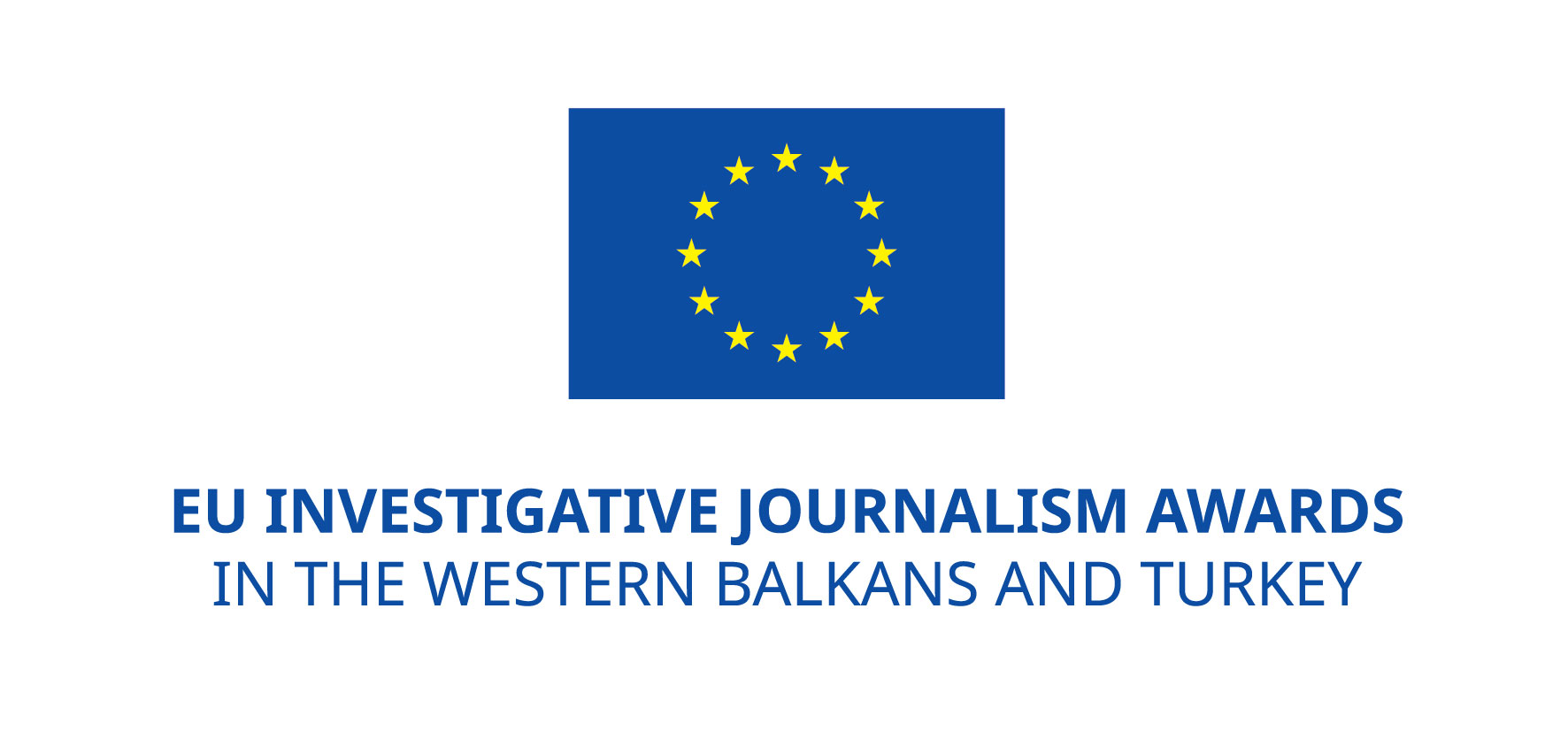 Application for the EU Award for Investigative Journalism General Information 1. Describe your entry in 500 words or less outlining relevance, quality, originality and impact:2. Short bio of the author(s): (max 500 words)3. Obligatory attachment: investigative story and when applicable, its translation. Please provide URL or attach PDF according to submission instructions. 4. Additional information:Do not send any additional materials at the application stage. Please note, that the award candidates/nominators may be contacted for additional information and/or materials in assessment phase and prompt submission is expected. Name:Email:Phone number:Declaration Declaration by the author:I, >Name of the journalist/author>, hereby declare thatI give consent to the nominator to nominate me for the EU award for investigative journalism  (if applicable),I affirm that I am the author of the work being nominated,The information provided in the entry is correct,I agree with and accept the rules of the contest,I am not in any of the situations listed Section 2.3.3 of the Practical Guide to contract procedures for EU external actions (available from the following Internet address: http://ec.europa.eu/europeaid/prag/document.do?chapterId=2.3.3.&id=221 )In case of receiving the award, I accept publicity obligations, such as publicising information on the award and taking part in one of the post-award events (e.g. lecture, speech, round table);I accept eventual checks and audits by the Commission, OLAF and the Court of Auditors;Place and date:						Signature of the (lead) author:		Declaration by the nominator:> name of the nominator<,  represented by >name of the legal representative< (if applicable)hereby declare thatThe information provided in the entry is correct I agree with and accept the rules of the contest.Place and date:						Signature the nominator:Title of the investigative story:Name of the investigative journalist(s): Date of publication/broadcast:Media where the investigative story was published:Name of the author:Name of co-author(s), if applicable:Name of the nominator (if different than author):Address of the (self) nominator:Contact person of the (self) nominator:E-mail address of the (self) nominator:Phone of the (self) nominator: